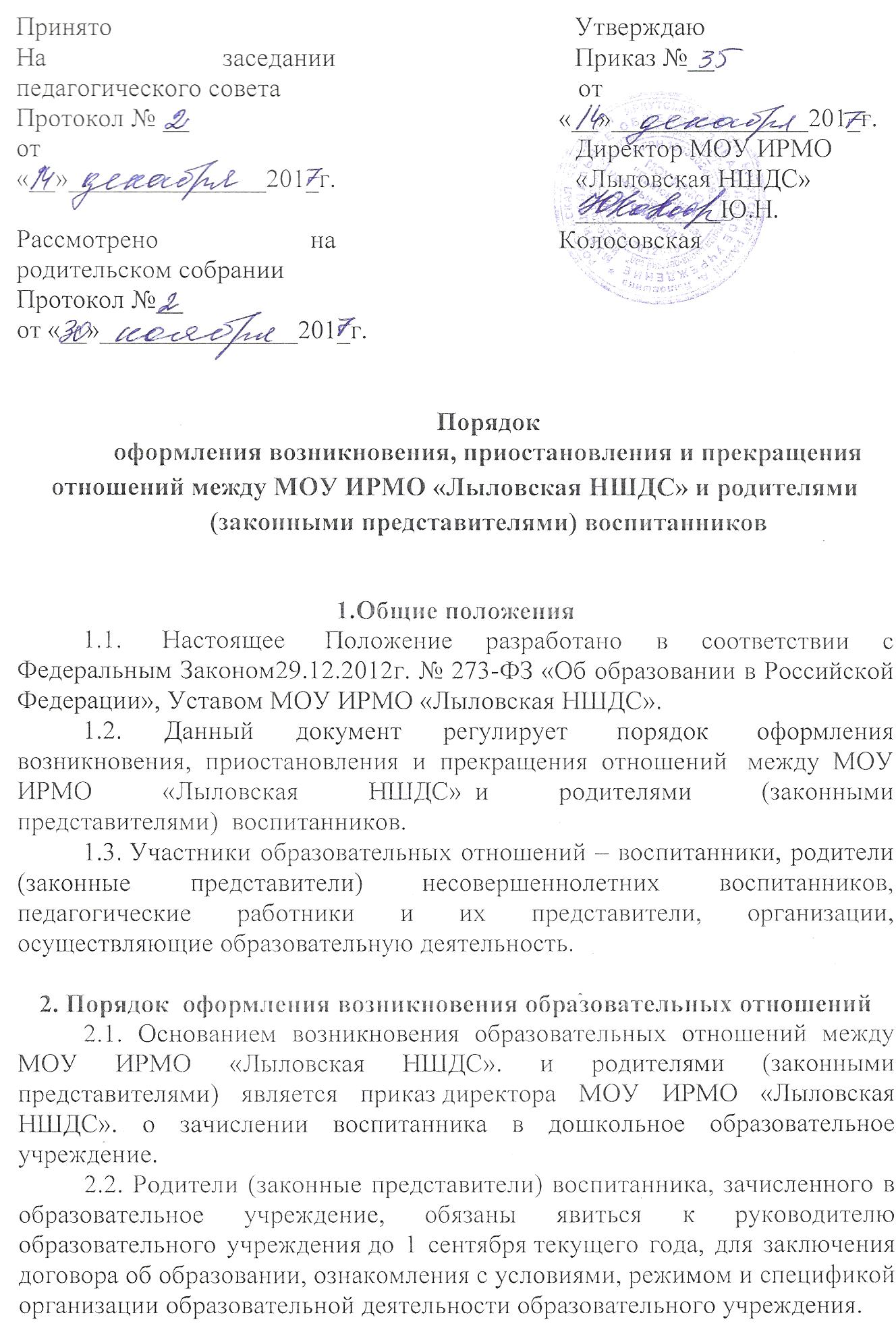 от «__»_______________201_г.Порядокоформления возникновения, приостановления и прекращения отношений между МОУ ИРМО «Лыловская НШДС» и родителями (законными представителями) воспитанников1.Общие положения1.1.  Настоящее  Положение разработано в соответствии с Федеральным Законом29.12.2012г. № 273-ФЗ «Об образовании в Российской Федерации», Уставом МОУ ИРМО «Лыловская НШДС».1.2. Данный документ регулирует  порядок  оформления возникновения, приостановления и прекращения отношений  между МОУ ИРМО «Лыловская НШДС»  и родителями (законными представителями)  воспитанников.1.3. Участники образовательных отношений – воспитанники, родители (законные представители) несовершеннолетних воспитанников, педагогические работники и их представители, организации, осуществляющие образовательную деятельность.2. Порядок  оформления возникновения образовательных отношений2.1. Основанием возникновения образовательных отношений между МОУ ИРМО «Лыловская НШДС». и родителями (законными представителями) является приказ директора МОУ ИРМО «Лыловская НШДС». о зачислении воспитанника в дошкольное образовательное учреждение.2.2. Родители (законные представители) воспитанника, зачисленного в образовательное учреждение, обязаны явиться к руководителю образовательного учреждения до 1 сентября текущего года, для заключения договора об образовании, ознакомления с условиями, режимом и спецификой организации образовательной деятельности образовательного учреждения.2.3. Изданию распорядительного акта о зачислении воспитанника в МОУ ИРМО «Лыловская НШДС» предшествует заключение договора об образовании и заявление родителя (законного представителя).2.4. Договор об образовании заключается в двух экземплярах между: организацией, осуществляющей образовательную деятельность, и родителями (законными представителями) несовершеннолетнего лица.2.5. Права и обязанности участников образовательного процесса, предусмотренные  законодательством об образовании и локальными актами МОУ ИРМО «Лыловская НШДС»,  возникают  с даты зачисления   воспитанника в МОУ ИРМО «Лыловская НШДС».3. Порядок приостановления  образовательных отношений3.1.   Образовательные отношения могут быть приостановлены на основании письменного заявления родителей (законных представителей) о временном выбытии воспитанника из Учреждения с сохранением места.3.2.   Причинами, дающими право на сохранение места за ребенком в Учреждении, являются:       Состояние здоровья, не позволяющее в течение определенного периода посещать Учреждение (при наличии медицинского документа);       Временное посещение санатория, дошкольного учреждения присмотра и оздоровления (по состоянию здоровья, при наличии направления медицинского учреждения);- по заявлениям родителей (законных представителей)  на время очередных отпусков родителей (законных представителей)3.3.   Возобновление образовательных отношений осуществляется по заявлению родителей, при издании приказа заведующего Учреждением о зачислении воспитанника после временного отсутствия.3.4. Родители (законные представители) несовершеннолетнего обучающегося (воспитанника), для сохранения места представляют в ДОУ документы, подтверждающие отсутствие воспитанника по уважительным  причинам.4. Порядок прекращения образовательных отношений4.1. Образовательные отношения прекращаются в связи с отчислением воспитанника из ДОУ:в связи с достижением 3-х летнего возраста;досрочно, по основаниям  установленным п. 4.2.  настоящего порядка.4.2.  Образовательные отношения могут быть прекращены досрочно в следующих случаях:по заявлению родителей (законных представителей) воспитанника, в том числе в случае перевода воспитанника  для продолжения освоения  программы в другую организацию, осуществляющую образовательную деятельность;по обстоятельствам, не зависящим от воли  родителей (законных представителей) воспитанника и ДОУ осуществляющего образовательную деятельность, в том числе в случаях ликвидации организации, осуществляющей образовательную деятельность, аннулирования лицензии на осуществление образовательной деятельности.4.3. Досрочное прекращение образовательных отношений по инициативе родителей (законных представителей) воспитанника не влечет для него каких-либо дополнительных, в том числе материальных, обязательств перед организацией, осуществляющей образовательную деятельность, если иное не установлено договором об образовании.4.4.  Основанием для прекращения образовательных отношений является приказ заведующего ДОУ об отчислении воспитанника.Права и обязанности  участников образовательного процесса, предусмотренные законодательством об образовании и локальными нормативными актами  ДОУ,  осуществляющего образовательную деятельность, прекращаются с  даты его отчисления из ДОУ.4.5.  ДОУ в случае досрочного прекращения образовательных отношений по основаниям, не зависящим от воли организации, осуществляющей образовательную деятельность, обязано обеспечить перевод воспитанников в другие организации, осуществляющие образовательную деятельность и исполнить иные обязательства, предусмотренные договором об образовании.В случае прекращения деятельности образовательной организации (ДОУ), а также в случае аннулирования у нее лицензии на право осуществления образовательной деятельности,   учредитель образовательной организации обеспечивает перевод  воспитанников с согласия родителей (законных представителей)  в другие образовательные организации, реализующие соответствующие образовательные программы.ПринятоНа заседании педагогического совета Протокол № __от «__»_______________201_г.Рассмотрено на родительском собранииПротокол №__УтверждаюПриказ №__   от «__»_______________201_г.Директор МОУ ИРМО «Лыловская НШДС»___________Ю.Н. Колосовская